Quelques photos :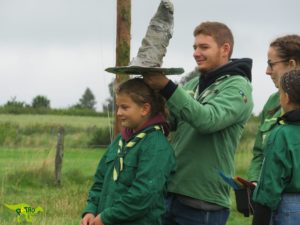 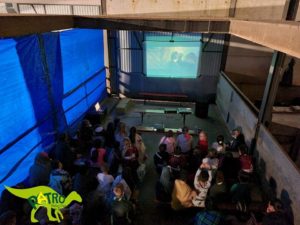 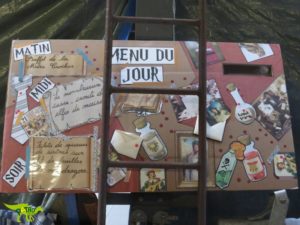 Journée type – Harry PotterJournée type – Harry PotterJournée type – Harry PotterPendant la nuitPendant la nuitPendant la nuitL’équipe d’animation prépare la décoration prévue en amont dans le réfectoire et elle met en place le terrain de Quidditch à l’extérieur.L’équipe d’animation prépare la décoration prévue en amont dans le réfectoire et elle met en place le terrain de Quidditch à l’extérieur.L’équipe d’animation prépare la décoration prévue en amont dans le réfectoire et elle met en place le terrain de Quidditch à l’extérieur.Au matinAu matinAu matin8hRéveil de tous les groupes et prétendre qu'ils sont en retard. Ils doivent se dépêcher (sinon les autres groupes vont attendre)8h15Rassemblement !Lorsque celui-ci est terminé, c’est la découverte de la journée. Le ou la Président(e) s'avance et explique qu'il s'agit d'une journée particulière, qu'ils ont une visite ... (Entrée du Choixpeau, un membre des cuistots l'amène, avec un Talkie glissé dedans) Les membres de l’équipe d’animation sortent la cravate qu'ils possèdent, l'enfilent et montrent aux patronnés la Maison à laquelle ils appartiennent. Suite au passage des enfants sous le choixpeau, ils récupèrent les enfants désignés.À partir de là, plus de sections, les Maisons priment ! Pendant ce temps, les cuistots préparent le buffet du film.9hP'tit déj ! Les animés découvrent la décoration ainsi que le buffet. Ils s'installent en Maison. L’équipe d’animation se dépêche et se mettent en tenue (jupe et pantalon noir, haut blanc, cravate et chaussettes des Maisons).10h15Vaisselle (deux Maisons) et début du jeu Tournoi de Quidditch !12hFin des jeux et distribution des indices12h30Repas de midi13h30Vaisselle (deux Maisons) et siesteAprès-midiAprès-midiAprès-midiPendant la sieste, installation du jeu dans les boisPendant la sieste, installation du jeu dans les boisPendant la sieste, installation du jeu dans les bois14h30/15hFin de la sieste et début du jeu La pierre philosophale17h30Goûter puis séparation des Maisons avant le repas, une veillée, un karaoké ...